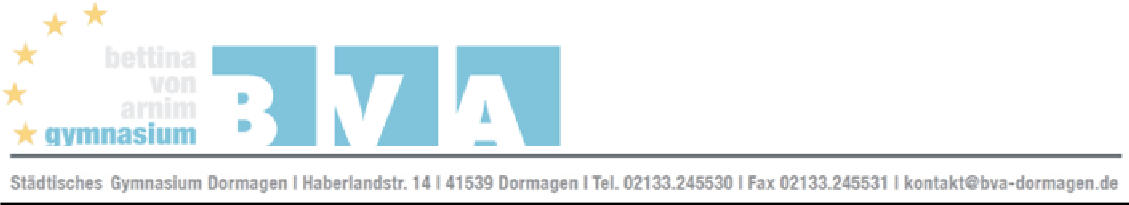 Rückantwort der Praktikumsstelle(bitte dem Schüler aushändigen / Formblatt 1)Schülerbetriebspraktikum des Bettina-von-Arnim-Gymnasiums Dormagenvom 15.01.2024 bis zum 26.01.2024(Firmenstempel)	Ort	DatumWir stellen für folgende/n Schüler/in des Bettina-von-Arnim-Gymnasiums eine Praktikantenstelle zur Verfü- gungName, Vorname	Praktikantenstelle im Berufsfeld 	_Eine persönliche Vorstellung des Praktikanten wird von uns für nicht notwendig gehalten / ist bereits erfolgt.Für Rückfragen steht Herr / Frau		zur Verfügung. Er / sie ist erreichbar un- ter der Tel.Nr	_Die Arbeitszeit beginnt täglich um	Uhr und endet um	Uhr.Am ersten Praktikumstag stellt sich der Schüler um	Uhr bei Herrn / Frau	vor.Folgende Dinge sind mitzubringen: 	_Gesundheitszeugnis und Belehrung beim Gesundheitsamt erforderlich:	ja	nein	Der Praktikant ist durch den Schulträger während des Betriebspraktikums unfall- und haftpflichtversichert.Den Schülern ist grundsätzlich untersagt, Kraftfahrzeuge zu führen.(Unterschrift)